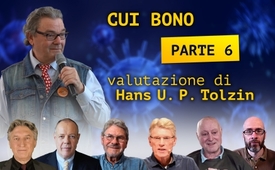 Coronavirus: cui bono - parte 6 - valutazione di Hans Tolzin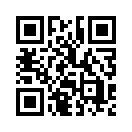 Il Coronavirus fa parlare di sé come quasi nessun altro argomento negli ultimi decenni. Quasi tutti ne stanno subendo gli effetti. Se confrontiamo le cifre assolute dei decessi nei singoli Paesi e a livello globale con gli anni precedenti, finora non è stato osservato alcun aumento del numero di decessi. Per questo motivo, non si può fare a meno di chiedersi se dietro a questo allarmismo non ci sia qualcosa di diverso di quanto appare a primo avviso. Kla.TV si è rivolta a diversi esperti indipendenti per poter fare un quadro più completo possibile della situazione attuale grazie a diversi punti di vista. Ecco l’intervista con Hans Tolzin, giornalista medico e redattore della rivista “Impf-Report”.Ora passiamo ad un punto di vista completamente diverso, il giornalista medico Hans Tolzin risponde alle nostre domande con 14 fatti medici. 

1. Dal punto di vista della medicina convenzionale, non esiste un solo agente patogeno che possa causare malattie senza ulteriori fattori. La prova: in ogni malattia infettiva ci sono persone che non si ammalano, seppure infette. Con il morbillo, avviene come “immunizzazione silenziosa”. Il 90% delle persone infette da polio sono esenti da sintomi, così pure il 99% delle persone infette da HPV. Nelle aree forestali africane il 20% e più supera l'Ebola senza sintomi. Già 80 anni fa, il Prof. tedesco Bruzello scoprì che il 40% dei suoi pazienti aveva il patogeno del tetano nell'intestino. E sospettava che con migliori metodi di rilevamento, il batterio poteva essere trovato in tutti. Nell'AIDS, questi sono i "positivi a lungo termine", che possono diventare vecchissimi se rifiutano la chemioterapia e seguono uno stile di vita sano. Questo fenomeno riguarda quindi anche il cosiddetto Coronavirus.

2. Le persone che si ammalano veramente o addirittura mortalmente sono quindi solo quelle in cui si verificano altri fattori, ad esempio una condizione preesistente, la vecchiaia, l'avvelenamento, la carenza di vitamine, l'elettrosmog, lo stress psicologico, l'acidosi, le scorie, ecc. Tuttavia, questi fattori aggiuntivi sono completamente ignorati dalla medicina convenzionale. Basta consultare il sito dell'Istituto Robert Koch (www.rki.de) per vedere le tabelle delle rispettive diagnosi differenziali. Lì, cause non batteriche e non virali, per paragonare le immagini dei sintomi, o non si verificano affatto, o semmai, sono elencate tutto in fondo. Possibili fattori a Wuhan potrebbero essere l'estremo inquinamento dell'aria e la recente copertura capillare della telefonia mobile 5G. Ma naturalmente questo dovrebbe essere indagato in modo adeguato e con una mente aperta.

3. Il problema è anche che la Gilda dei virologi è oggi il sommo sacerdozio moderno e ha un'assoluta sovranità interpretativa medica - e attualmente anche politica. Mentre in passato era la paura del diavolo che dava il potere ai sacerdoti cattolici, oggi è la paura degli agenti patogeni invisibili e onnipresenti che dà ai virologi (e con questo includo tutti i microbiologi) il potere di destabilizzare il mondo intero con la loro irrazionale creazione di panico. Questo porta loro attenzione e benefici per la carriera, ed è per questo che non possono desistere.

4. Se un virologo rivendica la sua sovranità interpretativa sulla base di un test di laboratorio positivo al virus, tutte le altre discipline mediche devono chinarsi, cioè tossicologi, macrobiotici e altri scienziati nutrizionisti, medici ambientali, omeopati e così via. Una diagnosi differenziale viene omessa. E questo funziona in tutto il mondo.

5. Già la sola imprecisione degli esami di laboratorio, ufficialmente ammessa, è una ragione sufficiente per fare un'attenta diagnosi differenziale per ogni paziente e per cercare altre cause plausibili per la malattia. Il fatto che questo venga di solito omesso è pura follia. 

6. A questo punto non ho ancora tenuto conto del fatto che un test del virus positivo può al massimo rappresentare una correlazione, ma non automaticamente una causalità. Non abbiamo neanche ancora discusso se la prova di alcuni frammenti di DNA mediante test di laboratorio sia effettivamente in grado di rilevare virus specifici. Dopo tutto, gran parte del DNA virale è identico al DNA umano. Nei tessuti malati, un numero di cellule superiore alla media muore e i detriti cellulari comprendono anche frammenti di DNA che un test di laboratorio non è in grado di distinguere dai "virus". E non abbiamo ancora discusso il fatto che, secondo l'epigenetica, una giovane scienza medica, le cellule del corpo comunicano a livello genetico, cioè sono costantemente in grado di far entrare e uscire il DNA. Quindi dovremmo affrontare l'enigma di cosa prova esattamente un tale test di laboratorio e cosa può dirci.

7. Il presunto Coronavirus proviene da un laboratorio di armi biologiche? Finora non vedo alcuna prova e nemmeno un accenno. Lo considero molto improbabile, in quanto i virus sono fenomeni naturali con i quali le nostre cellule corporee in genere se la cavano molto bene.

8. È una cospirazione del CDC degli Stati Uniti? Anche in questo caso, non vedo alcuna prova e penso che sia improbabile per il solo motivo che gli Stati Uniti abbiano appena vinto la guerra commerciale con la Cina. Nel frattempo, per quanto riguarda l'influenza suina, ritiro anche il mio precedente sospetto che il CDC possa esserne stato coinvolto in un complotto.

9. Quindi, qual è il vero retroscena? A mio parere la vera causa è il manifestarsi di modelli di credenza collettiva, basati sulla paura. Finché noi, come umanità, non dissolveremo questi schemi di credenza, ci saranno sempre nuove presunte pandemie.

10. La cosa positiva: la crisi attuale, con i suoi eccessi del tutto irrazionali, è la nostra occasione per guardare finalmente da vicino questi schemi di credenza e per liberarcene.

11. Naturalmente ci sono anche dei beneficiari, come l'OMS, che utilizza ogni tattica per migliorare il suo budget ristretto.

12. Cosa fare? È importante che noi, ora che conosciamo la matrice della paura collettiva, rimaniamo sereni. Secondo il motto degli Alcolisti Anonimi: "Dio mi dia la serenità di accettare le cose che non posso cambiare, il coraggio di cambiare le cose che posso cambiare - e la saggezza di distinguere l'una dall'altra". Attualmente devo ricordarmelo all'incirca una dozzina di volte al giorno ...

13. Inoltre, raccomando a tutti coloro che sono colpiti da restrizioni dei diritti fondamentali in relazione al panico da Coronavirus, di rivolgersi al tribunale amministrativo, poiché l'articolo 1, paragrafo 1, della Costituzione tedesca richiede una ponderazione completa dei pro e dei contro nel caso di tali restrizioni. Il fatto che ciò non sia stato fatto finora può essere facilmente dimostrato con l'aiuto di un avvocato esperto in diritto amministrativo.

14. A parte questo: rovesciate i cacciatori di virus dal loro piedistallo idolatrico ed elevate tutte le altre discipline mediche a pari livello.di hm., Hans TolzinFonti:Hans TolzinAnche questo potrebbe interessarti:#Coronavirus - www.kla.tv/coronavirus-it

#TestPCR - www.kla.tv/test-PCR-it

#CuiBono - Coronavirus cui bono - www.kla.tv/cui-bono-itKla.TV – Le altre notizie ... libere – indipendenti – senza censura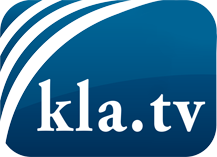 ciò che i media non dovrebbero tacerecose poco sentite, dal popolo, per il popoloinformazioni immancabili in oltre 70 lingue www.kla.tv/itResta sintonizzato!Abbonamento gratuito alla circolare con le ultime notizie: www.kla.tv/abo-itInformazioni per la sicurezza:Purtroppo le voci dissenzienti vengono censurate e soppresse sempre di più. Finché non riportiamo in linea con gli interessi e le ideologie della stampa del sistema, dobbiamo aspettarci che in ogni momento si cerchino pretesti per bloccare o danneggiare Kla.TV.Quindi collegati oggi stesso nella nostra rete indipendente da internet!
Clicca qui: www.kla.tv/vernetzung&lang=itLicenza:    Licenza Creative Commons con attribuzione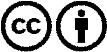 È benvenuta la distribuzione e la rielaborazione con attribuzione! Tuttavia, il materiale non può essere presentato fuori dal suo contesto. È vietato l'utilizzo senza autorizzazione per le istituzioni finanziate con denaro pubblico (Canone Televisivo in Italia, Serafe, GEZ, ecc.). Le violazioni possono essere perseguite penalmente.